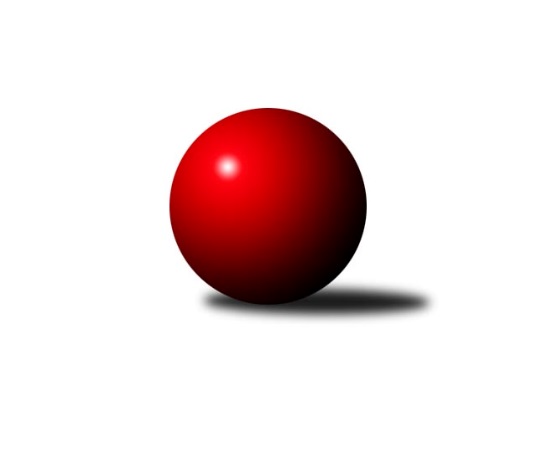 Č.3Ročník 2021/2022	25.9.2021Nejlepšího výkonu v tomto kole: 3501 dosáhlo družstvo: TJ Slovan Kamenice nad Lipou2. KLM B 2021/2022Výsledky 3. kolaSouhrnný přehled výsledků:KK Blansko 	- VKK Vsetín 	1:7	3165:3323	6.0:18.0	25.9.TJ Start Rychnov n. Kn.	- KK Moravská Slávia Brno	3:5	3344:3357	11.0:13.0	25.9.HKK Olomouc	- TJ Sokol Vracov	6:2	3383:3304	14.0:10.0	25.9.TJ Sokol Husovice B	- TJ Horní Benešov	2:6	3382:3386	11.5:12.5	25.9.KC Zlín	- TJ Spartak Přerov	2:6	3221:3396	9.0:15.0	25.9.TJ Slovan Kamenice nad Lipou	- SK Kuželky Dubňany 	8:0	3501:3156	21.0:3.0	25.9.Tabulka družstev:	1.	TJ Slovan Kamenice nad Lipou	3	3	0	0	21.0 : 3.0 	52.0 : 20.0 	 3419	6	2.	TJ Spartak Přerov	3	2	1	0	15.0 : 9.0 	40.5 : 31.5 	 3334	5	3.	HKK Olomouc	2	2	0	0	12.0 : 4.0 	30.0 : 18.0 	 3408	4	4.	VKK Vsetín	3	2	0	1	14.0 : 10.0 	39.0 : 33.0 	 3281	4	5.	TJ Horní Benešov	3	2	0	1	13.0 : 11.0 	36.5 : 35.5 	 3354	4	6.	KK Moravská Slávia Brno	3	1	1	1	11.0 : 13.0 	35.0 : 37.0 	 3297	3	7.	TJ Sokol Husovice B	2	1	0	1	8.0 : 8.0 	26.5 : 21.5 	 3338	2	8.	TJ Start Rychnov n. Kn.	3	1	0	2	12.0 : 12.0 	34.0 : 38.0 	 3284	2	9.	KC Zlín	3	1	0	2	11.0 : 13.0 	33.0 : 39.0 	 3267	2	10.	TJ Sokol Vracov	3	1	0	2	10.0 : 14.0 	33.0 : 39.0 	 3253	2	11.	KK Blansko	3	0	0	3	5.0 : 19.0 	27.0 : 45.0 	 3201	0	12.	SK Kuželky Dubňany	3	0	0	3	4.0 : 20.0 	21.5 : 50.5 	 3115	0Podrobné výsledky kola:	 KK Blansko 	3165	1:7	3323	VKK Vsetín 	Otakar Lukáč	139 	 127 	 127 	146	539 	 1:3 	 543 	 126	133 	 132	152	Tomáš Novosad	Miroslav Flek	137 	 117 	 125 	137	516 	 0:4 	 559 	 144	139 	 130	146	Zoltán Bagári	Vít Janáček	112 	 125 	 129 	112	478 	 0:4 	 593 	 139	151 	 150	153	Tomáš Hambálek	Jakub Flek	152 	 144 	 109 	142	547 	 1:3 	 562 	 134	146 	 135	147	Libor Vančura	Jan Kotouč	124 	 118 	 125 	158	525 	 2:2 	 496 	 128	127 	 114	127	Jaroslav Fojtů	Petr Sehnal	140 	 153 	 137 	130	560 	 2:2 	 570 	 158	136 	 119	157	Milan Bělíčekrozhodčí: Řehůřková Zita, Jan ŠmerdaNejlepší výkon utkání: 593 - Tomáš Hambálek	 TJ Start Rychnov n. Kn.	3344	3:5	3357	KK Moravská Slávia Brno	Jaroslav Šmejda	126 	 162 	 133 	136	557 	 3:1 	 521 	 151	122 	 131	117	Radim Herůfek	Jakub Seniura	174 	 143 	 114 	136	567 	 3:1 	 535 	 138	130 	 146	121	František Kellner	Ladislav Urbánek	154 	 168 	 145 	135	602 	 4:0 	 532 	 139	125 	 134	134	Pavel Košťál	Petr Gálus	109 	 129 	 137 	137	512 	 0:4 	 565 	 127	153 	 139	146	Stanislav Novák	Martin Čihák	155 	 165 	 145 	138	603 	 1:3 	 605 	 157	142 	 156	150	Milan Klika	Vojtěch Šípek	138 	 127 	 106 	132	503 	 0:4 	 599 	 163	146 	 145	145	Radek Šenkýřrozhodčí: Ilona SýkorováNejlepší výkon utkání: 605 - Milan Klika	 HKK Olomouc	3383	6:2	3304	TJ Sokol Vracov	Milan Sekanina	140 	 127 	 134 	133	534 	 4:0 	 474 	 123	105 	 125	121	Tomáš Kordula *1	Jiří Baslar	141 	 155 	 148 	147	591 	 1:3 	 618 	 160	138 	 164	156	Filip Kordula	Marian Hošek	145 	 140 	 115 	150	550 	 2:2 	 543 	 117	141 	 142	143	Tomáš Gaspar	Michal Albrecht	152 	 160 	 160 	129	601 	 3:1 	 556 	 149	116 	 139	152	Petr Polanský	Radek Havran	132 	 159 	 133 	149	573 	 3:1 	 540 	 141	142 	 123	134	Tomáš Sasín	Kamil Bartoš	122 	 139 	 137 	136	534 	 1:3 	 573 	 137	124 	 157	155	Pavel Polanský ml.rozhodčí: Fajdeková Bohuslavastřídání: *1 od 61. hodu Michal ŠmýdNejlepší výkon utkání: 618 - Filip Kordula	 TJ Sokol Husovice B	3382	2:6	3386	TJ Horní Benešov	Radim Meluzín	144 	 142 	 143 	138	567 	 1.5:2.5 	 584 	 124	142 	 156	162	Miroslav Petřek ml.	Jakub Hnát	149 	 155 	 142 	122	568 	 2:2 	 569 	 156	135 	 137	141	Zdeněk Černý	Jiří Radil	147 	 160 	 140 	166	613 	 3:1 	 553 	 136	124 	 126	167	Vlastimil Skopalík *1	Radim Máca	141 	 129 	 156 	124	550 	 2:2 	 567 	 155	120 	 131	161	David Kaluža	Martin Dolák	151 	 130 	 136 	123	540 	 1:3 	 575 	 128	169 	 142	136	Jiří Hendrych	Tomáš Válka	143 	 156 	 119 	126	544 	 2:2 	 538 	 138	124 	 145	131	Kamil Kubešarozhodčí: Tomáš Žižlavskýstřídání: *1 od 43. hodu Vladislav PečinkaNejlepší výkon utkání: 613 - Jiří Radil	 KC Zlín	3221	2:6	3396	TJ Spartak Přerov	Jindřich Kolařík	144 	 127 	 147 	156	574 	 2:2 	 550 	 146	131 	 137	136	Jiří Divila	Petr Polepil	135 	 142 	 128 	130	535 	 1:3 	 542 	 139	153 	 118	132	Jakub Fabík	Bronislav Fojtík	131 	 132 	 146 	109	518 	 2:2 	 560 	 130	124 	 150	156	Petr Pavelka	Miroslav Málek	157 	 111 	 141 	130	539 	 1:3 	 620 	 144	159 	 156	161	Vlastimil Bělíček	Radim Abrahám	128 	 142 	 123 	155	548 	 3:1 	 527 	 113	137 	 142	135	Jakub Pleban	David Matlach *1	131 	 125 	 131 	120	507 	 0:4 	 597 	 150	156 	 150	141	Michal Pytlíkrozhodčí: Martin Polepilstřídání: *1 od 61. hodu Lubomír MatějíčekNejlepší výkon utkání: 620 - Vlastimil Bělíček	 TJ Slovan Kamenice nad Lipou	3501	8:0	3156	SK Kuželky Dubňany 	David Dúška	134 	 174 	 125 	140	573 	 3:1 	 531 	 128	127 	 152	124	Václav Kratochvíla	Karel Dúška	148 	 153 	 168 	144	613 	 4:0 	 538 	 139	118 	 147	134	Josef Černý	Jakub Ouhel	151 	 138 	 140 	153	582 	 4:0 	 501 	 127	117 	 124	133	František Fialka *1	Petr Šindelář	145 	 136 	 142 	112	535 	 3:1 	 477 	 125	122 	 97	133	Pavel Antoš *2	Jiří Ouhel	137 	 139 	 161 	150	587 	 3:1 	 551 	 148	128 	 134	141	Roman Janás	Václav Rychtařík ml.	153 	 142 	 170 	146	611 	 4:0 	 558 	 143	139 	 131	145	Antonín Kratochvílarozhodčí: Pelíšek Jiřístřídání: *1 od 61. hodu Pavel Holomek, *2 od 61. hodu Aleš JurkovičNejlepší výkon utkání: 613 - Karel DúškaPořadí jednotlivců:	jméno hráče	družstvo	celkem	plné	dorážka	chyby	poměr kuž.	Maximum	1.	Michal Pytlík 	TJ Spartak Přerov	606.33	389.0	217.3	0.3	3/3	(636)	2.	Michal Albrecht 	HKK Olomouc	596.00	387.5	208.5	2.0	1/1	(601)	3.	Václav Rychtařík  ml.	TJ Slovan Kamenice nad Lipou	594.50	384.8	209.8	1.3	2/2	(623)	4.	Jiří Ouhel 	TJ Slovan Kamenice nad Lipou	586.00	376.0	210.0	4.8	2/2	(588)	5.	Radek Havran 	HKK Olomouc	584.50	366.0	218.5	1.0	1/1	(596)	6.	Břetislav Sobota 	HKK Olomouc	581.00	386.0	195.0	2.0	1/1	(581)	7.	Filip Kordula 	TJ Sokol Vracov	580.00	387.3	192.7	3.7	3/3	(618)	8.	Vlastimil Bělíček 	TJ Spartak Přerov	577.67	379.3	198.3	2.7	3/3	(620)	9.	Jiří Hendrych 	TJ Horní Benešov	573.00	383.0	190.0	4.3	3/3	(609)	10.	Jakub Ouhel 	TJ Slovan Kamenice nad Lipou	572.50	365.0	207.5	3.8	2/2	(598)	11.	Radek Šenkýř 	KK Moravská Slávia Brno	572.00	370.5	201.5	4.5	2/3	(599)	12.	Karel Dúška 	TJ Slovan Kamenice nad Lipou	570.00	376.5	193.5	2.8	2/2	(613)	13.	Milan Klika 	KK Moravská Slávia Brno	570.00	377.3	192.7	3.0	3/3	(605)	14.	Martin Čihák 	TJ Start Rychnov n. Kn.	569.75	381.8	188.0	4.0	2/2	(603)	15.	Tomáš Hambálek 	VKK Vsetín 	568.33	381.3	187.0	4.7	3/3	(593)	16.	Bronislav Fojtík 	KC Zlín	565.00	380.0	185.0	3.0	2/2	(586)	17.	Zdeněk Černý 	TJ Horní Benešov	563.67	373.3	190.3	6.7	3/3	(590)	18.	Milan Bělíček 	VKK Vsetín 	563.50	383.0	180.5	6.5	2/3	(570)	19.	Ladislav Urbánek 	TJ Start Rychnov n. Kn.	562.50	377.0	185.5	3.0	2/2	(602)	20.	Miroslav Petřek  ml.	TJ Horní Benešov	562.33	377.3	185.0	5.7	3/3	(584)	21.	David Matlach 	KC Zlín	561.50	366.5	195.0	0.5	2/2	(568)	22.	Jaromír Hendrych 	HKK Olomouc	561.00	368.0	193.0	3.0	1/1	(561)	23.	David Kaluža 	TJ Horní Benešov	561.00	380.3	180.7	5.0	3/3	(567)	24.	Jakub Seniura 	TJ Start Rychnov n. Kn.	560.00	357.3	202.8	5.0	2/2	(587)	25.	Tomáš Válka 	TJ Sokol Husovice B	559.50	385.5	174.0	5.0	2/2	(575)	26.	Jakub Flek 	KK Blansko 	559.25	373.5	185.8	4.5	2/2	(578)	27.	Petr Sehnal 	KK Blansko 	559.00	378.5	180.5	7.0	2/2	(560)	28.	Petr Šindelář 	TJ Slovan Kamenice nad Lipou	558.50	371.8	186.8	3.8	2/2	(589)	29.	Jiří Baslar 	HKK Olomouc	558.50	374.5	184.0	6.0	1/1	(591)	30.	Pavel Polanský  ml.	TJ Sokol Vracov	558.00	387.0	171.0	4.3	3/3	(577)	31.	Jiří Divila 	TJ Spartak Přerov	557.00	374.0	183.0	5.5	2/3	(564)	32.	Kamil Bartoš 	HKK Olomouc	556.00	369.5	186.5	2.5	1/1	(578)	33.	Tomáš Gaspar 	TJ Sokol Vracov	555.50	374.5	181.0	9.0	2/3	(568)	34.	Zoltán Bagári 	VKK Vsetín 	555.00	376.0	179.0	6.3	3/3	(582)	35.	Vlastimil Skopalík 	TJ Horní Benešov	554.50	384.0	170.5	8.5	2/3	(563)	36.	František Kellner 	KK Moravská Slávia Brno	552.33	370.7	181.7	5.7	3/3	(583)	37.	Pavel Košťál 	KK Moravská Slávia Brno	550.67	385.3	165.3	7.0	3/3	(573)	38.	Marian Hošek 	HKK Olomouc	550.00	356.0	194.0	6.0	1/1	(550)	39.	Roman Janás 	SK Kuželky Dubňany 	549.00	357.5	191.5	2.5	2/3	(551)	40.	Martin Dolák 	TJ Sokol Husovice B	546.00	379.5	166.5	5.0	2/2	(552)	41.	Tomáš Novosad 	VKK Vsetín 	545.67	364.0	181.7	4.7	3/3	(557)	42.	Stanislav Novák 	KK Moravská Slávia Brno	545.33	358.0	187.3	3.7	3/3	(565)	43.	Kamil Kubeša 	TJ Horní Benešov	545.00	377.5	167.5	11.0	2/3	(552)	44.	Josef Černý 	SK Kuželky Dubňany 	543.00	355.3	187.7	5.7	3/3	(559)	45.	Libor Vančura 	VKK Vsetín 	542.00	369.7	172.3	4.0	3/3	(562)	46.	Václav Kratochvíla 	SK Kuželky Dubňany 	541.50	375.0	166.5	7.0	2/3	(552)	47.	Jindřich Kolařík 	KC Zlín	540.50	365.3	175.3	4.5	2/2	(574)	48.	Tomáš Sasín 	TJ Sokol Vracov	539.67	370.3	169.3	7.7	3/3	(552)	49.	Jakub Fabík 	TJ Spartak Přerov	538.00	367.7	170.3	4.3	3/3	(546)	50.	Miroslav Málek 	KC Zlín	537.50	352.5	185.0	3.5	2/2	(539)	51.	David Dúška 	TJ Slovan Kamenice nad Lipou	537.50	359.5	178.0	3.3	2/2	(573)	52.	Jaroslav Šmejda 	TJ Start Rychnov n. Kn.	537.00	367.5	169.5	8.3	2/2	(563)	53.	Petr Pavelka 	TJ Spartak Přerov	535.67	367.0	168.7	5.3	3/3	(560)	54.	Milan Sekanina 	HKK Olomouc	534.00	362.0	172.0	3.0	1/1	(534)	55.	Petr Vácha 	TJ Spartak Přerov	534.00	362.0	172.0	5.5	2/3	(538)	56.	Petr Polanský 	TJ Sokol Vracov	532.67	368.3	164.3	4.0	3/3	(556)	57.	Jaroslav Fojtů 	VKK Vsetín 	530.33	364.3	166.0	10.3	3/3	(569)	58.	Petr Havíř 	KK Blansko 	530.00	361.0	169.0	8.5	2/2	(531)	59.	Lubomír Matějíček 	KC Zlín	525.50	346.0	179.5	5.0	2/2	(534)	60.	Radim Máca 	TJ Sokol Husovice B	524.00	371.5	152.5	8.5	2/2	(550)	61.	Jakub Pleban 	TJ Spartak Přerov	523.00	341.5	181.5	5.0	2/3	(527)	62.	Vojtěch Šípek 	TJ Start Rychnov n. Kn.	522.00	359.5	162.5	7.5	2/2	(541)	63.	Pavel Holomek 	SK Kuželky Dubňany 	521.00	352.0	169.0	7.0	2/3	(528)	64.	Otakar Lukáč 	KK Blansko 	520.75	355.3	165.5	8.0	2/2	(539)	65.	Radim Herůfek 	KK Moravská Slávia Brno	517.00	376.0	141.0	11.0	3/3	(521)	66.	František Fialka 	SK Kuželky Dubňany 	514.00	363.0	151.0	9.5	2/3	(526)	67.	Ladislav Musil 	KK Blansko 	510.50	359.5	151.0	10.5	2/2	(524)		Dalibor Ksandr 	TJ Start Rychnov n. Kn.	630.00	394.0	236.0	4.0	1/2	(630)		Jiří Radil 	TJ Sokol Husovice B	613.00	402.0	211.0	8.0	1/2	(613)		Michal Šimek 	TJ Sokol Husovice B	592.00	382.0	210.0	1.0	1/2	(592)		David Plšek 	TJ Sokol Husovice B	579.00	380.0	199.0	5.0	1/2	(579)		Roman Kindl 	TJ Start Rychnov n. Kn.	571.00	379.0	192.0	4.0	1/2	(571)		Jakub Hnát 	TJ Sokol Husovice B	568.00	374.0	194.0	8.0	1/2	(568)		Radim Meluzín 	TJ Sokol Husovice B	567.00	393.0	174.0	6.0	1/2	(567)		Karel Kolařík 	KK Blansko 	561.00	381.0	180.0	7.0	1/2	(561)		Antonín Kratochvíla 	SK Kuželky Dubňany 	558.00	349.0	209.0	3.0	1/3	(558)		Radim Abrahám 	KC Zlín	557.50	382.0	175.5	2.5	1/2	(567)		Radek Janás 	KC Zlín	552.00	351.0	201.0	1.0	1/2	(552)		Vítězslav Nejedlík 	TJ Sokol Vracov	549.00	368.0	181.0	2.0	1/3	(549)		Petr Gálus 	TJ Start Rychnov n. Kn.	546.00	373.0	173.0	7.5	1/2	(580)		Ivo Hostinský 	KK Moravská Slávia Brno	540.00	372.0	168.0	2.0	1/3	(540)		Petr Polepil 	KC Zlín	535.00	364.0	171.0	4.0	1/2	(535)		Vladislav Pečinka 	TJ Horní Benešov	530.00	366.0	164.0	10.0	1/3	(530)		Jan Kotouč 	KK Blansko 	525.00	353.0	172.0	9.0	1/2	(525)		Aleš Zlatník 	SK Kuželky Dubňany 	518.00	370.0	148.0	7.0	1/3	(518)		Miroslav Flek 	KK Blansko 	513.00	358.0	155.0	7.5	1/2	(516)		Karel Ivaniš 	KC Zlín	512.00	345.0	167.0	4.0	1/2	(512)		Michal Šmýd 	TJ Sokol Vracov	504.00	365.0	139.0	11.0	1/3	(504)		Tomáš Kordula 	TJ Sokol Vracov	491.00	372.0	119.0	17.0	1/3	(491)		Aleš Jurkovič 	SK Kuželky Dubňany 	485.00	337.0	148.0	11.0	1/3	(485)		Vít Janáček 	KK Blansko 	478.00	355.0	123.0	13.0	1/2	(478)		Václav Buřil 	TJ Start Rychnov n. Kn.	472.00	343.0	129.0	10.0	1/2	(472)		Pavel Antoš 	SK Kuželky Dubňany 	469.00	322.0	147.0	10.0	1/3	(469)Sportovně technické informace:Starty náhradníků:registrační číslo	jméno a příjmení 	datum startu 	družstvo	číslo startu7694	Milan Sekanina	25.09.2021	HKK Olomouc	1x19079	Petr Gálus	25.09.2021	TJ Start Rychnov n. Kn.	2x18071	Petr Polepil	25.09.2021	KC Zlín	1x24578	Vít Janáček	25.09.2021	KK Blansko 	1x24575	Jan Kotouč	25.09.2021	KK Blansko 	1x6327	Miroslav Flek	25.09.2021	KK Blansko 	2x25878	Michal Šmýd	25.09.2021	TJ Sokol Vracov	2x
Hráči dopsaní na soupisku:registrační číslo	jméno a příjmení 	datum startu 	družstvo	Program dalšího kola:4. kolo2.10.2021	so	9:00	TJ Spartak Přerov - TJ Slovan Kamenice nad Lipou	2.10.2021	so	10:00	TJ Sokol Vracov - KC Zlín	2.10.2021	so	10:00	SK Kuželky Dubňany  - TJ Start Rychnov n. Kn.	2.10.2021	so	13:30	VKK Vsetín  - TJ Sokol Husovice B	2.10.2021	so	14:00	KK Moravská Slávia Brno - KK Blansko 	Nejlepší šestka kola - absolutněNejlepší šestka kola - absolutněNejlepší šestka kola - absolutněNejlepší šestka kola - absolutněNejlepší šestka kola - dle průměru kuželenNejlepší šestka kola - dle průměru kuželenNejlepší šestka kola - dle průměru kuželenNejlepší šestka kola - dle průměru kuželenNejlepší šestka kola - dle průměru kuželenPočetJménoNázev týmuVýkonPočetJménoNázev týmuPrůměr (%)Výkon1xVlastimil BělíčekPřerov6201xVlastimil BělíčekPřerov111.966201xFilip KordulaVracov6182xFilip KordulaVracov110.746181xJiří RadilHusovice B6131xJiří RadilHusovice B109.356131xKarel DúškaKamenice n. L.6131xKarel DúškaKamenice n. L.109.146132xVáclav Rychtařík ml.Kamenice n. L.6111xMilan KlikaMS Brno108.886051xMilan KlikaMS Brno6052xVáclav Rychtařík ml.Kamenice n. L.108.79611